от 08.09.2020  № 89-рОб утверждении Положения о комиссии по защите информации, содержащейся в информационных системах администрации ВолгоградаВ соответствии с федеральными законами от 27 июля 2006 г. № 149-ФЗ «Об информации, информационных технологиях и о защите информации», 
от 09 февраля 2009 г. № 8-ФЗ «Об обеспечении доступа к информации о деятельности государственных органов и органов местного самоуправления», Законом Российской Федерации от 21 июля 1993 г. № 5485-1 «О государственной тайне», приказом Федеральной службы по техническому и экспортному контролю 
от 11 февраля 2013 г. № 17 «Об утверждении Требований о защите информации, не составляющей государственную тайну, содержащейся в государственных 
информационных системах», постановлением администрации Волгограда от 21 января 2020 г. № 35 «Об утверждении Порядка ведения реестра муниципальных информационных систем и ресурсов администрации Волгограда», руководствуясь статьями 7, 39 Устава города-героя Волгограда:1. Утвердить прилагаемое Положение о комиссии по защите информации, содержащейся в информационных системах администрации Волгограда.2. Признать утратившим силу распоряжение администрации Волгограда от 12 мая 2017 г. № 273-р «О создании комиссии по защите информации, содержащейся в информационных системах администрации Волгограда».3. Настоящее распоряжение вступает в силу со дня его официального опубликования.Исполняющий полномочияглавы Волгограда                                                                                  И.С.ПешковаУТВЕРЖДЕНОраспоряжениемадминистрации Волгоградаот 08.09.2020  № 89-рПОЛОЖЕНИЕо комиссии по защите информации, содержащейся в 
информационных системах администрации Волгограда1. Общие положения1.1. Настоящее Положение разработано в соответствии с федеральными законами от 27 июля 2006 г. № 149-ФЗ «Об информации, информационных технологиях и о защите информации», от 09 февраля 2009 г. № 8-ФЗ «Об обеспечении доступа к информации о деятельности государственных органов и органов местного самоуправления», Законом Российской Федерации от 21 июля 1993 г. № 5485-1 «О государственной тайне», приказом Федеральной службы по техническому и экспортному контролю от 11 февраля 2013 г. № 17 «Об утверждении Требований о защите информации, не составляющей государственную тайну, 
содержащейся в государственных информационных системах», постановлением администрации Волгограда от 21 января 2020 г. № 35 «Об утверждении Порядка ведения реестра муниципальных информационных систем и ресурсов администрации Волгограда» и определяет задачи, полномочия и порядок работы комиссии по защите информации, содержащейся в информационных системах администрации Волгограда (далее – комиссия).1.2. Комиссия является постоянно действующим совещательным органом, осуществляющим свою деятельность в соответствии с законодательством Российской Федерации, законодательством Волгоградской области и муниципальными правовыми актами Волгограда.1.3. Состав комиссии утверждается распоряжением администрации Волгограда. В состав комиссии должно входить не менее семи членов комиссии. 2. Задачи комиссииЗадачами комиссии являются: определение концептуальных подходов к обеспечению информационной безопасности и защиты информации отраслевых (функциональных) и территориальных структурных подразделений администрации Волгограда;определение приоритетных направлений работ в сфере информационной безопасности и защиты информации в отраслевых (функциональных) и территориальных структурных подразделениях администрации Волгограда;выработка предложений и комплекса мер по созданию и функционированию системы обеспечения информационной безопасности и защиты информации;рассмотрение вопросов организационного и материально-технического обеспечения, выполнения требований по защите информации отраслевыми (функциональными) и территориальными структурными подразделениями администрации Волгограда;рассмотрение, оценка способов и конкретных мероприятий по защите 
информации от неправомерного доступа, уничтожения, модифицирования, блокирования, копирования, предоставления, распространения, а также от иных неправомерных действий в отношении такой информации;выработка предложений конфиденциальности информации ограниченного доступа;предупреждение возможности неблагоприятных последствий нарушения порядка доступа к информации.3. Полномочия комиссииКомиссия для решения возложенных на нее задач имеет право:запрашивать и получать необходимые материалы для организации и проведения работ по вопросам информационной безопасности и защиты информации;вносить предложения по подготовке муниципальных правовых актов и иных документов по информационной безопасности и защите информации;координировать деятельность отраслевых (функциональных) и территориальных структурных подразделений администрации Волгограда в части выполнения ими требований по обеспечению информационной безопасности и защите информации;вносить предложения соответствующим должностным лицам о приостановке работ в случае обнаружения условий для утечки информации, содержащей сведения, отнесенные к государственной или служебной тайне, и несанкционированного доступа к ней;привлекать в установленном порядке специалистов для проведения 
исследований, разработки мероприятий и муниципальных правовых актов по 
вопросам обеспечения информационной безопасности и защиты информации;обеспечивать контроль за выполнением требований по защите информации при подключении средств вычислительной техники, применяемых для обработки информации ограниченного доступа, к информационно-телекоммуникационным сетям информационного обмена международного и других уровней.4. Порядок работы комиссии4.1. Заседания комиссии проводятся по мере необходимости, но не реже одного раза в квартал и считаются правомочными, если на них присутствует не менее половины членов комиссии.4.2. На заседания комиссии могут приглашаться руководители отраслевых (функциональных) и территориальных структурных подразделений администрации Волгограда, имеющих непосредственное отношение к рассматриваемым вопросам.4.3. Решения комиссии принимаются простым большинством голосов присутствующих на заседании комиссии членов комиссии.4.4. Решения комиссии оформляются в виде протокола заседания комиссии, который подписывается председателем и секретарем комиссии, а в случае отсутствия председателя комиссии – заместителем председателя комиссии. Решения комиссии доводятся до отраслевых (функциональных) и территориальных структурных подразделений администрации Волгограда в части, их касающейся, в течение 10 рабочих дней со дня проведения заседания комиссии.4.5. Организационно-техническое обеспечение деятельности комиссии возлагается на секретаря комиссии. Организационное управление аппарата главы Волгограда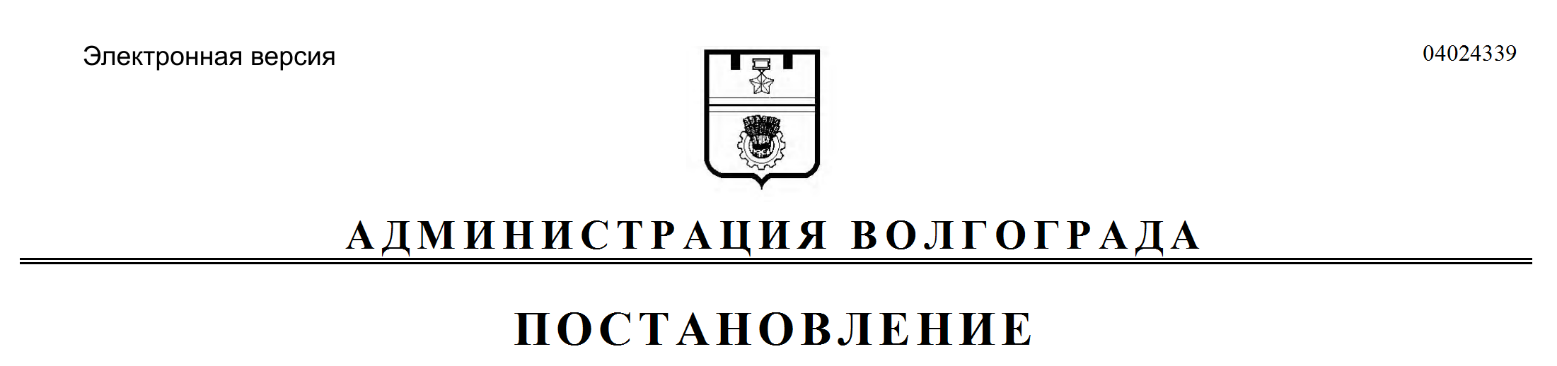 РАСПОРЯЖЕНИЕ